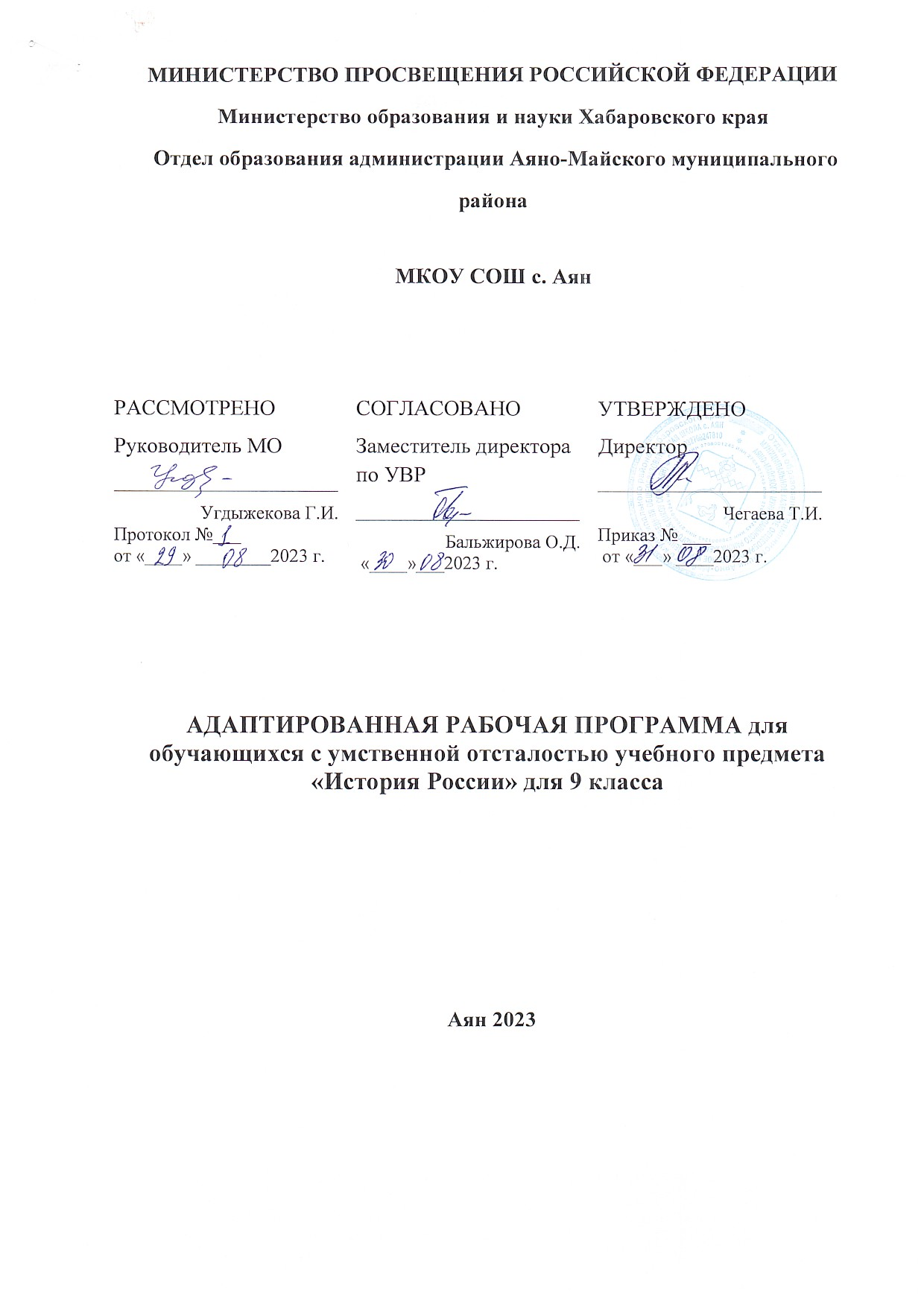 ПОЯСНИТЕЛЬНАЯ ЗАПИСКАРабочая программа по  учебному предмету «История России» для обучающихся с интеллектуальными нарушениями для 9 класса составлена на основе примерной  адаптированной  основной  образовательной  программы основного общего образования обучающихся с интеллектуальными нарушениями, которая является  учебно-методической документацией, определяющей рекомендуемые государственным образовательным стандартом объем и содержание образования, планируемые результаты освоения образовательной программы, примерные условия образовательной деятельности.Содержание программы направлено на освоение обучающимися базовых знаний, универсальных учебных действий, что соответствует требованиям ГОС к освоению обучающимися АООП ООО. Данная программа включает все темы, предусмотренные авторской программой учебного предмета.Основной формой реализации программы является урок.Учебный предмет «История России» включен в обязательную предметную область « Обществознание».Нормативно-правовую базу разработки рабочей программы  учебного предмета       « История России» (9 класс) составляют:Федеральный закон Российской Федерации «Об образовании в Российской Федерации» N 273-ФЗ (в ред. Федеральных законов от 07.05.2013 года  N 99- ФЗ, от 23.07.2013 N 203-ФЗ);Приказ Министерства Образования и науки Российской Федерации от 10.04.2002 года № 29/2065-п «Об утверждении учебных планов специальных (коррекционных) образовательных учреждений для обучающихся, воспитанников с отклонениями в развитии»;Приказ Министерства образования и науки Российской Федерации от 19.12.2014 года №1599 «Об утверждении федерального государственного образовательного стандарта образования обучающихся с интеллектуальными нарушениями»;Примерная адаптированная основная образовательная программа основного общего образования, разработанная на основе ГОС для обучающихся с интеллектуальными нарушениями.Цель: совершенствование процесса социализации детей с интеллектуальными нарушениями путем решения практических задач.Задачи:- формировать предметные умения и навыки, необходимые для успешного решения учебных и практических задач;- формировать положительные качества личности, в частности аккуратность, настойчивость, трудолюбие, самостоятельность, терпеливость, любознательность, умение планировать свою деятельность, доводить начатое дело до конца, осуществлять контроль и самоконтроль;- воспитывать стремление  применять лингвистические знания в повседневной жизни.Основные направления коррекционно-развивающей работы.1. Коррекция отдельных сторон психической деятельности:- развитие зрительного восприятия и узнавания;- развитие зрительной памяти и внимания;- развитие пространственных представлений ориентации;- развитие слухового внимания и памяти;2. Развитие основных мыслительных операций:- навыков соотносительного анализа;- навыков группировки и классификации ;- умения работать по словесной и письменной инструкции, алгоритму;- умения планировать деятельность;- развитие комбинаторных способностей.3. Развитие различных видов мышления:- развитие наглядно-образного мышления;- развитие словесно-логического мышления (умение видеть и устанавливать логические связи между предметами, явлениями и событиями).4. Коррекция нарушений в развитии эмоционально-личностной сферы 5.Развитие речи, овладение техникой речи.6. Расширение представлений об окружающем мире и обогащение словаря.7. Коррекция индивидуальных пробелов в знаниях.В процессе реализации образовательной программы по биологии  решаются  коррекционно-развивающие задачи:коррекция внимания (произвольное, непроизвольное, устойчивое, переключение внимания, увеличение объёма внимания) путём выполнения различных заданийкоррекция и развитие связной устной речи (регулирующая функция, планирующая функция, анализирующая функция, пополнение и обогащение пассивного и активногословарного запаса, диалогическая и монологическая речь) через выполнение коррекционных заданийкоррекция и развитие памяти (кратковременной, долговременной) путём выполнения упражнений на развитие памятикоррекция и развитие зрительного и слухового  восприятиякоррекция и развитие тактильного восприятиякоррекция и развитие мыслительной деятельности (операций анализа и синтеза, выявления главной мысли, установление логических и причинно-следственных связей, планирующая функция мышления)коррекция и развитие личностных качеств учащихся, эмоционально-волевой сферы (навыков самоконтроля, усидчивости и выдержки)умение выражать свои  чувства   Содержание коррекционно-развивающего компонента в сфере развития жизненной компетенции для  детей с ОВЗ.Развитие представлений о собственных возможностях и ограничениях, о насущно необходимом жизнеобеспеченииОвладение социально-бытовыми умениями, используемыми в повседневной жизниIII.  Овладение навыками коммуникацииДифференциация и осмысление картины мираДифференциация и осмысление своего социального окружения. Принятых ценностей и социальных ролейСтандарт  устанавливает единые направления коррекционной работы и базовые требования к результатам обучения в сфере формирования жизненной компетенции ребёнка с ОВЗ      Общее количество обучающихся в классе 12 человек. Данная программа предусматривает обучение  детей с нарушением интеллекта. Форма получения образования обучающимися – очная. Класс  коррекционный, преподавание предмета ведётся с учётом индивидуальных особенностей  данной категории детей. Учебный материал ведётся дифференцированно. Задания и упражнения для этих детей отличаются заниженным уровнем сложности. Они более простые, доступные пониманию.  Содержание учебного предметаВ 9 классе учащиеся изучают события, происходившие в истории страны в XX в. Материал в основном посвящен сложным процессам внутриполитического и экономического развития дореволюционной России, Советского Союза, современной России. Изучаются крупные войны XX века, особенно подробно – Великая Отечественная война СССР. Изучение послевоенного периода с 1945 г. По настоящее время в условиях специальной (коррекционной) школы носит обзорный характер, но позволяет на доступном для учеников уровне ввести их в круг проблем современного общества.Россия в начале XX в.Правление Николая II. Экономический кризис в началеXX в. Спор о путях развития России. Формирование промышленной буржуазии: Рябушинские, Мамонтовы, Морозовы и др. Понятие буржуазия. Антиправительственные движения начала XX века: выступления рабочих и аграрное движение. Революционные события 1905—07 годов. Понятие революция. «Кровавое воскресенье» и восстание на броненосце «Потемкин». Созыв Государственной Думы. Формирование различных политических партий и движений: правые, центристы, левые Реформы П. А. Столыпина и их итоги.Русско-японская война. Падение Порт-Артура, гибель крейсера «Варяг». I Мировая война и участие в ней России. Героизм и самоотверженность русских солдат. Череда побед и поражений русской армии в ходе военных действий. Знаменитый прорыв генерала А. А. Брусилова. Экономическое положение в стране во время I Мировой войны. Отношение народа к войне. Проблемы царской семьи и влияние на нее Григория Распутина. Отречение царя от престола. Временное правительство и Советы народных депутатов. Борьба между левыми партиями (меньшевики, эсеры и большевики) за власть. Экономический и политический кризис в России осенью 1917 г. Захват власти большевиками в Петрограде: мосты, почта, телеграф, банк}!. Низложение Временного правительства и захват Зимнего дворца. Провозглашение Советской власти. Первый руководитель Советского государства — В. И. Ленин. Вооруженная борьба за установление Советской власти в Москве. Первые декреты Советской власти. Отношение Советской власти к православной церкви, разрушение храмов, репрессии против священников и монахов. Уничтожение всей царской семьи. Отношение разных слоев населения к захвату власти большевиками.Создание нового государства — Российской Федерации (РСФСР).Гражданская война и интервенция«Белое» движение и его лидеры: А. И. Деникин, П. Н. Врангель, А. В. Колчак, Л. Г. Корнилов. «Красные». Создание Красной армии. Командиры Красной армии: М. Н. Тухачевский, М. В. Фрунзе, С. М. Буденный, В. И. Чапаев. Противостояние «красных» и «белых». Отношение к ним различных слоев населения. «Зеленые» и повстанческая крестьянская армия батьки Махно. Иностранная интервенция и ее последствия. Недовольство армии политикой советского правительства. Кронштадтское восстание.Экономическая политика Советской власти. Упадок промышленного производства, продразверстка. Недовольство населения, голод, разруха, страдания людей.Переход Советской страны к нэпуНовая экономическая политика (нэп) в стране, ее сущность и основные отличия от предшествующей экономической политикиСоветской власти. Красные наркомы, красные директора, мелкие лавочники, крестьяне-единоличники, новая советская буржуазия. Резкое увеличение аппарата чиновников. Положительные и отрицательные результаты нэпа. План ГОЭЛРО и его реализация.Образование СССР. Первая Конституция (Основной Закон) СССР. Положение народов Советской страны.Образование первых общественных организаций: пионерская, комсомольская, профсоюзы.Смерть первого главы Советского государства В. И. Ленина. Создание однопартийной системы власти. Сосредоточение всей полноты партийной и государственной власти в руках И. В. Сталина.Индустриализация, коллективизация и их результатыНачало индустриализации. Первые пятилетние планы. Стройки первых пятилеток (Днепрогэс, Магнитка, Турксиб, Комсомольск на Амуре и др.). Рабочий класс, его роль в индустриализации. Стахановское движение. Ударничество.Коллективизация сельского хозяйства. Насильственное осуществление коллективизации. Гибель крепких крестьянских хозяйств. Голод на селе.Культ личности Сталина. Массовые репрессии. Гулаг.Новая Конституция страны 1936 г. Ее значение.Образование новых республик и включение их в состав Союза в период 20—40 годов.Наука и культура. Ликвидация массовой неграмотности. Великие научные открытия (И. П. Павлов, Сеченов, К. А. Тимирязев, Н. Е. Жуковский, К. Э. Циолковский, Н. И. Вавилов).Советская страна накануне суровых испытанийМероприятия по укреплению обороноспособности страны. Развитие военной промышленности. Ужесточение трудовой дисциплины. Ослабление армии. Советско-финская военная кампания, ее цели и задачи. Столкновение с Японией (о. Хасан, р. Хал-хин-Гол).Приход фашистов к власти в Германии. Начало Второй Мировой войны, нападение Германии на Польшу и наступление на Запад. Подготовка гитлеровской Германии к наступлению на СССР. Подвиг советских разведчиков по выявлению планов подготовки нападения Германии на Советский Союз.Великая Отечественная война Советского СоюзаНападение Германии на Советский Союз. Начало Великой Отечественной войны. Героическая оборона Брестской крепости. Создание государственного комитета обороны. Первые неудачи советской армии, героическая защита городов на пути отступления советских войск. Роль Г. К. Жукова в войне.Битва под Москвой и ее историческое значение. Панфиловцы. Блокада Ленинграда и мужество ленинградцев. Партизанское движение. Героизм тружеников тыла. Города-герои России.Коренной перелом в ходе Великой Отечественной войны: Сталинградская битва. Битва на Курской дуге. Мужество и героизм советских солдат. Отступление немецких войск по всем фронтам.Создание антигитлеровской коалиции. Открытие второго фронта в Европе в конце войны. Разгром советской армией немецких войск на советской территории и на территории Европейских государств. Сражение за Берлин. Капитуляция Германии.Военные действия США против Японии в 1945 г. Атомная бомбардировка Хиросимы и Нагасаки. Вступление СССР в войну с Японией. Капитуляция Японии. Конец второй Мировой войны. Героические и трагические уроки войны. Вклад науки в победу.Отечественная история 1945—2000 гг.Трудности послевоенной жизни страны. Восстановление разрушенных городов, возрождение мирных отраслей промышленности. Образ жизни людей, судьбы солдат, вернувшихся с фронта. Новая волна репрессий.Смерть И. В. Сталина. Приход к власти Н. С. Хрущева. Осуждение культа личности и первые реабилитации репрессированных. Освоение космоса и полет первого человека. Юрий Гагарин. Международный фестиваль молодежи в Москве.Борьба за власть после смерти Л. И. Брежнева. Приход к власти М. С. Горбачева. Реформы Горбачева в политической, социальной и экономической сферах. Вывод войск из Афганистана и Германии. Перестройка государственного управления и реформы в экономике.Обострение межнациональных отношений в стране. Распад СССР. Суверенная Россия. Первый президент России — Б. Н. Ельцин. Принятие новой Конституции России и избрание Государственной Думы. Экономические реформы. Жизнь и быт людей в новых экономических и политических условиях. Война в Чечне.Президентские выборы 2000 г. Второй президент России — В. В. Путин. Его экономическая и политическая деятельность.Литература и искусство во второй половине XX века. Современное состояние науки, культуры и образования в стране.Краеведческий материал.  Повторение за год.Тематическое планированиеНаправления специальной (коррекционной) работыТребования к результатамРазвитие адекватных представлений о собственных возможностях и ограничениях, о насущно необходимом жизнеобеспечении, способности вступать в коммуникацию со взрослыми по вопросам медицинского сопровождения и созданию специальных условий для пребывания в школе, своих нуждах и правах в организации обучения.- Умение адекватно оценивать свои силы, понимать, что можно и что нельзя: в еде, физической нагрузке, в приёме медицинских препаратов, осуществлении вакцинации.- Понимание ребёнком того, что пожаловаться и попросить о помощи при возникновении проблем в жизнеобеспечении – это нормально, необходимо, не стыдно, не унизительно.- Умение адекватно выбрать взрослого и обратиться к нему за помощью, точно описать возникшую проблему, иметь достаточный запас фраз и определений- Умение выделять ситуации, когда требуется привлечение родителей. И объяснять учителю (работнику школы) необходимость связаться с семьёй для принятия решения в области жизнеобеспечения.- Умение обратиться к взрослым при затруднениях в учебном процессе, сформулировать запрос о специальной помощиНаправления специальной (коррекционной) работыТребования к результатамФормирование активной позиции ребёнка и веры в свои силы в овладении навыками самообслуживания дома и в школе; стремления к самостоятельности и независимости в быту; привычки и потребности помогать в быту другим людям.Прогресс в самостоятельности и независимости в быту.Освоение устройства домашней жизни, разнообразия повседневных бытовых дел (покупка продуктов, приготовление еды; покупка, стирка, глажка, чистка и ремонт одежды; поддержание чистоты в доме, создание тепла и уюта и т.д.), предназначения окружающих в быту предметов и вещей. Формирование понимания того, что в разных семьях домашняя жизнь может быть устроена по-разному.- Представления об устройстве домашней жизни.- Умение включаться в разнообразные повседневные дела, принимать в них посильное участие, брать на себя ответственность  в каких-либо областях домашней жизни.Ориентировка в устройстве школьной жизни, участие в повседневной жизни класса, принятие на себя обязанностей наряду с другими детьми.-Представления об устройстве школьной жизни.- Умение ориентироваться в пространстве школы и обращаться за помощью при затруднениях или происшествиях.- Умение самостоятельно ориентироваться в расписании занятий.- Умение включаться в разнообразные повседневные школьные дела, принимать в них посильное участие, брать на себя ответственность. Положительная динамика в этом направлении.Формирование понимания значения праздника дома и в школе, желания участвовать в устройстве праздника, стремления порадовать близких, понимание того, что праздники бывают разными.Стремление ребёнка участвовать в подготовке и проведении праздника, положительная динамика в этом направленииНаправления специальной (коррекционной) работыТребования к результатамФормирование знания правил коммуникации и умения использовать их в актуальных для ребёнка житейских ситуациях- Умение решать актуальные житейские задачи, используя коммуникацию как средство достижения цели (вербальную, невербальную).- Умение начать и поддержать разговор, задать вопрос, выразить свои намерения, просьбу, пожелания, опасения, завершить разговор.- Умение корректно выразить отказ и недовольство, благодарность, сочувствие и т.д.- Умение получать информацию от собеседника и уточнять её.- Освоение культурных норм выражения своих чувств.Расширение и обогащение опыта коммуникации ребёнка в ближнем и дальнем окружении.Расширение круга ситуаций, в которых ребёнок может использовать коммуникацию как средство достижения цели.Направления специальной (коррекционной) работыТребования к результатамРасширение и обогащение реального взаимодействия ребёнка с бытовым окружением, миром природных явлений и вещей.- Формирование адекватного представления об опасности и безопасности.- Адекватность бытового поведения ребёнка с точки зрения опасности/безопасности и для себя, и для окружающих; сохранности окружающей предметной и природной среды.- Использование вещей в соответствии с их функциями, принятым порядком и характером наличной ситуации.- Расширение и накопление знакомых и разнообразно освоенных мест за пределами дома и школы: двор, дача, лес, парк, речка, городские и загородные достопримечательности и др.- Формирование целостной и подробной картины мира, упорядоченной во времени и пространстве, адекватно возрастным возможностям ребёнка.- Формирование у ребёнка умения устанавливать связь между ходом собственной жизни и природным порядком.- Умение ребёнка накапливать личные впечатления, связанные с явлениями окружающего мира, упорядочивать их во времени и пространстве.- Умение устанавливать связь между природным порядком и укладом собственной жизни в семье и школе, поведением и действиями в быту сообразно пониманию этой связи (помыть грязные сапоги, принять душ после прогулки на велосипеде в жаркий летний день и т.п.).- Умение устанавливать связь общественного порядка и уклада собственной жизни, соответствовать этому порядку (например, посещение магазина, парикмахерской и т.п. ограничено определёнными часами их работы, посещение театра, музея требует определённого вида одежды и др.)- Формирование внимания и интереса ребёнка к новизне и изменчивости окружающего, к их изучению.- Формирование понимания значения собственной активности во взаимодействии со средой.- Развитие у ребёнка любознательности, наблюдательности, способности замечать новое, задавать вопросы, включаться в совместную со взрослыми  исследовательскую деятельность.- Развитие активности во взаимодействии с миром, понимание собственной результативности.- Накопление опыта освоения нового при помощи экскурсий и путешествий.Развитие способности ребёнка взаимодействовать с другими людьми, осмыслять и присваивать чужой опыт и делиться своим опытом, используя вербальные и невербальные возможности (игра, рисунок, чтение как коммуникации и др.).- Умение передать свои впечатления, соображения, умозаключения так, чтобы быть понятым другим человеком.- Умение принимать и включать  в свой личный опыт жизненный опыт других людей.- Умение делиться своими воспоминаниями, впечатлениями и планами с другими людьми.Направления специальной (коррекционной) работыТребования к результатамФормирование знаний о правилах поведения в разных социальных ситуациях и с людьми разного социального статуса, со взрослыми разного возраста и детьми (старшими, младшими, сверстниками), со знакомыми и незнакомыми людьми.Знание правил поведения в разных социальных ситуациях с людьми разного статуса: с близкими в семье; с учителями и учениками в школе; с незнакомыми людьми в транспорте, в парикмахерской, в театре, в кино, в магазине, в очереди и т.п.Освоение необходимых ребёнку социальных ритуалов.- Умение адекватно использовать принятые в окружении ребёнка социальные ритуалы.- Умение корректно выразить свои чувства, отказ, недовольство, благодарность, сочувствие, намерение, просьбу, опасение.Освоение возможностей и допустимых границ социальных контактов, выработки адекватной дистанции в зависимости от ситуации общения.- Умение проявлять инициативу, корректно устанавливать  и ограничивать контакт.- Умение не быть назойливым в своих просьбах и требованиях, быть благодарным за проявление внимания и оказание помощи.- Умение применять формы выражения своих чувств соответственно ситуации социального контакта.Расширение и обогащение опыта социального взаимодействия ребёнка в ближнем и дальнем окружении.Расширение круга освоенных социальных контактов.№ п/пТема урокаКол-во часов№ п/пТема урокаКол-во часов№ п/пТема урокаКол-во часов№ п/пТема урокаКол-во часов1Правление Николая II. Русско-японская война 1904-1905гг.12Первая русская революция.   Появление первых политических партий в России.13Реформы государственного управления. Реформы П. А. Столыпина.14«Серебряный век» русской культуры. Россия в первой мировой войне.15Повторительно-обобщающий урок по теме: «Россия в начале 20 века».16Февральская революция и отречение царя от престола.17Установление Советской власти. Начало гражданской войны и интервенции.18Борьба между «красными» и «белыми».19Экономическая политика Советской власти.110Повторительно-обобщающий урок по теме: «Россия в 1917-1920 годах.».111Новая экономическая политика (нэп). Образование СССР.112Изменения в системе государственного управления. Культ личности И.В. Сталина. Индустриализация СССР.113Коллективизация крестьянских хозяйств.  114Новая Конституция страны 1936 г. Ее значение. Политическая жизнь страны в 30-е годы.115Развитие науки и культуры в СССР в 20-30-е гг.116СССР накануне Второй мировой войны.  117Советский Союз в начале Второй мировой войны.118Начало Великой Отечественной войны. Битва за Москву.119Блокада Ленинграда. Сталинградская битва.120Борьба советских людей на оккупированной территории. Битва на Курской дуге.121Героизм тружеников тыла. Окончание ВОВ.122Вступление СССР в войну с Японией. Окончание второй мировой войны123Возрождение советской страны после войны.124Внешняя политика СССР и борьба за власть после смерти Сталина. Реформы Хрущева.125Достижения в науке и технике в 50-е-60-е гг. Освоение космоса.126Экономика и политика в эпоху «застоя»127Внешняя политика Советского Союза в 70-е гг. Афганская война128Советская культура и интеллигенция в годы «застоя»129Жизнь и быт советских людей в 70-е-80-е гг 20 в.130Реформы М.С. Горбачева. Распад СССР.131Экономические реформы Б.Н. Ельцина132Реформы государственного управления 133Развитие и науки и культуры в 90-е годы 20 века134 Повторительно-обобщающий урок по теме: «Новая Россия в 1991-2003гг.»1